Zeitreise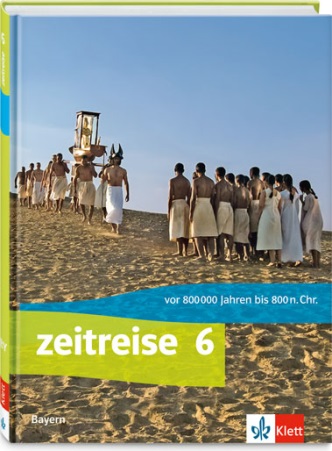 Abgleich mit dem Lehrplan PLUS Geschichte für die Realschule in BayernKlasse 6Lernbereich 1: Methoden und ArbeitstechnikenKompetenzen/ Fähigkeiten Lernbereich 2: Der Mensch und seine GeschichteKompetenzen/ Fähigkeiten 
Lernbereich 3: Ägypten – eine frühe HochkulturKompetenzen/ Fähigkeiten Lernbereich 4: Der Mensch und seine GeschichteKompetenzen/ Fähigkeiten Lernbereich 5: Das Imperium RomanumKompetenzen/ Fähigkeiten Lernbereich 6: Von der Antike zum FrühmittelalterKompetenzen/ Fähigkeiten Lernbereich 7: Technik verändert das Leben der Menschen (Längsschnitt)Kompetenzen/ Fähigkeiten Lernbereich 8: Menschen machen Geschichte (Längsschnitt)Kompetenzen/ Fähigkeiten Die Schülerinnen und SchülerSeite/Übung bzw. Seitebeantworten einfache, u. a. selbst entwickelte historische Fragestellungen mithilfe ausgewählter Text-, Bild- oder Sachquellen. Sie unterscheiden diese Quellen von Darstellungen.Insbesondere bewerten sie historische Persönlichkeiten, indem sie sich z. B. mit perspektivischen Urteilen in Quellen und Darstellungen beschäftigen.u. a. 15/1–3u. a. 91/2, 91/4bilden mithilfe von Quellen und Darstellungen einfache historische Narrationen, ggf. auch mit gestalterisch-kreativem Anspruch, wie z. B. Comic, Rekonstruktionsbild, Dialog, Rollenspiel, Erzählung.u. a. 63/4, 149/6verwenden einfache Schaubilder oder Geschichtskarten (z. B. zum Feldzug Alexanders des Großen) zur Veranschaulichung und Information. Außerdem nutzen und erstellen sie Darstellungen der geschichtlichen Chronologie zur Orientierung in der Zeit, wie z. B. Zeitleiste, Geschichtsfries.u. a. 83/1u. a. 83/2lernen archäologische Arbeitstechniken kennen, um beispielhaft den Weg vom archäologischen Befund zur Aussage über die Lebensumstände der damaligen Menschen nachvollziehen zu können, wie z. B. bei der Deutung steinzeitlicher Funde (Ötzi).u. a. 17/2–4nutzen ihr Wissen um den Aufbau ihres Schulbuchs, aber auch von altersgemäßen historischen Sachbüchern oder über entsprechende Medienbeiträge (z. B. historische Spielfilme, Dokumentationen), um gezielt Antworten auf ausgesuchte historische Fragen zu finden.u. a. 63/5Die Schülerinnen und SchülerSeite/Übung bzw. Seiteerfassen die Dimensionen Vergangenheit, Gegenwart und Zukunft als grundlegendes Muster der menschlichen Orientierung und begreifen sich damit selbst als Mensch mit eigener Geschichte.S. 8/9vergleichen an anschaulichen Beispielen (z. B. anhand archäologischer Bodenfunde, Sachquellen, Ausstellungsgegenständen) die Lebensumstände in Altsteinzeit und Jungsteinzeit, um die Bedeutung der neolithischen Revolution zu erklären.S. 20/21, 24/25erfassen die historische Bedeutung der Kelten, indem sie sich der zahlreichen Spuren dieses Volkes in Europa anhand archäologischer Relikte bewusst werden.S. 28–31Die Schülerinnen und SchülerSeite/Übung bzw. Seiteerfassen am Beispiel des alten Ägypten zentrale Merkmale einer frühen Hochkultur, ordnen die Leistungen vor dem Hintergrund der damaligen Zeit ein und sind in der Lage, diese Kriterien auf andere Kulturen zu übertragen.S. 40/41, 50/51nutzen ihre Kenntnisse zu den geographischen und klimatischen Gegebenheiten des alten Ägypten, um den Nil als Lebensader des Landes und seiner Gesellschaft zu begreifen.S. 36–39untersuchen mit Hilfe eines vorgegebenen knappen Kriterienkatalogs Bau- und Kunstwerke (u. a. Pyramiden) und ziehen daraus Rückschlüsse auf Gesellschaftsordnung, Kultur und Religion.S. 48/49nutzen ihre Kenntnisse über die Herrschaft der Pharaonen, um wesentliche Merkmale von Monarchie herauszuarbeiten und die göttliche Herrschaftsvorstellung auf der Basis eigener Wertvorstellungen zu beurteilen.S. 42–45Die Schülerinnen und SchülerSeite/Übung bzw. Seitenutzen die Erkenntnis, dass im antiken Griechenland wichtige Grundlagen der europäischen Kultur geschaffen worden sind, um z. B. Spuren antiker Bezüge in ihrer unmittelbaren Lebenswelt zu erfassen und in den historischen Kontext einzuordnen.S. 60/61untersuchen an anschaulichen Beispielen und anhand eines knappen vorgegebenen Kriterienkatalogs antike Kunstwerke (z. B. Tempel, Statuen), um die kulturellen Leistungen der griechischen Antike zu erfassen.S. 58/59erarbeiten zentrale Aussagen einer einfachen Geschichtskarte, um u. a. aufzuzeigen, wie die landschaftliche Beschaffenheit Griechenlands das Entstehen der Poleis begünstigte.S. 58/59vergleichen in Grundzügen die griechische Kolonisation mit Migrationsbewegungen der Gegenwart, um an anschaulichen und kindgerechten Beispielen (ggf. familiären Erfahrungen) Gemeinsamkeiten und Unterschiede herauszuarbeiten.S. 60/61erklären den Zusammenhang zwischen der Entwicklung der attischen Demokratie und den Perserkriegen.S. 68–71beurteilen in altersgerechter Weise die Demokratie in der attischen Polis vor dem Hintergrund moderner demokratischer Vorstellungen.69/6–8Die Schülerinnen und SchülerSeite/Übung bzw. Seiteerkennen, dass durch das Imperium Romanum wichtige Grundlagen der europäischen Kultur geschaffen wurden, und erörtern europaweite kulturelle Gemeinsamkeiten (z. B. Sprache, Rechtssystem). S.108/109erfassen die Ausdehnung des Imperium Romanum in verschiedenen Etappen seiner Geschichte, indem sie Geschichtskarten anhand eines vorgegebenen knappen Fragenkatalogs auswerten.S. 84/85nutzen ihre Kenntnisse über das Leben in der Stadt Rom, um die Herausforderungen einer antiken Großstadt (z. B. Wohnungen, Verkehr, Hygienebedingungen, Wasserversorgung, Umweltverschmutzung) im Vergleich mit heutigen Metropolen einschätzen zu können.S. 96–103untersuchen den Aufbau der römischen Familie und vergleichen die sie prägenden Werte mit heutigen Familienformen, Rollenbildern und Wertvorstellungen.S. 104/105zeigen Prozesse der Romanisierung auf (u. a. am Beispiel Bayerns), um Spuren antiker Bezüge in Europa und in ihrem Heimatraum zu erfassen und einzuordnen. Sie begreifen z. B. im Rahmen einer Exkursion, wie das Imperium Romanum das Leben in den Provinzen geprägt hat.S. 110/111untersuchen den Umgang mit Juden im Römischen Reich, um einen ersten Einblick in die Bedeutung der Diaspora für das Judentum zu gewinnen und ein Gespür für die besondere Bedeutung des Glaubens und der Kultur für die jüdische Identität zu entwickeln.S. 112/113beschreiben die Entwicklungen von der Republik zum Prinzipat und des Christentums zur Staatsreligion als entscheidende Umbrüche in der Geschichte des Imperium Romanum.S. 90–93, 114/115Die Schülerinnen und SchülerSeite/Übung bzw. Seiteerkennen in der Zeit des Übergangs von der Antike zum Mittelalter das Nebeneinander von Veränderungen und Kontinuitäten (z. B. Gesellschaftsaufbau, Kaiserprinzip, Verwaltung und Recht). Sie nutzen ihr Wissen über Tradition und Wandel für ihre lebensweltliche Orientierung, indem sie z. B. erkennen, dass auch Neuanfänge immer von Elementen der Kontinuität geprägt sind.S. 120–137analysieren am Beispiel Roms die inneren und äußeren Ursachen des Zusammenbruchs des antiken Reichs und des Beginns einer neuen Epoche.S. 122/123beschreiben anhand von einfachen Geschichtskarten die „Völkerwanderung" und die Dreiteilung der Mittelmeerwelt, um das Ausmaß der Veränderungen von der Antike zum Mittelalter zu erfassen.Sie stellen dabei anschauliche und kindgerechte Vergleiche mit gegenwärtigen Migrationsbewegungen an. S. 123, 125, 130u. a. 123/5untersuchen die Voraussetzungen für die Ausbreitung des Islam.S. 130/131erfassen Kontinuität und Wandel als zentrale historische Kategorien, indem sie z. B. das antike Kaisertum und das Kaisertum Karls des Großen miteinander vergleichen und die Rolle von Missionierung und Christianisierung im Frankenreich untersuchen.S. 132–137Die Schülerinnen und SchülerSeite/Übung bzw. Seitenutzen ihre Kenntnisse über den technischen Fortschritt von der Vor- und Frühgeschichte bis zum Frühmittelalter, um die Bedeutung von technischen Erfindungen und Entwicklungen für den Alltag der Menschen und für die Ausübung von Herrschaft zu begreifen und zu beurteilen.S. 142–149erkennen die Bedeutung von Überlebenstechniken (z. B. Beherrschung des Feuers, Herstellung von Kleidung, Hausbau, Werkzeug-/Waffentechnik) für die menschliche Kultur an Beispielen aus vorgeschichtlicher Zeit.S. 142/143zeigen an Beispielen auf, dass technische Entwicklungen Weichenstellungen für den Verlauf der Geschichte darstellen (z. B. Bewässerungstechnik bei den Ägyptern, Gewölbe-/Straßenbau bei den Römern, Folgen technischer Entwicklungen für die Umwelt).S. 144/145S. 148/149Die Schülerinnen und SchülerSeite/Übung bzw. Seitebewerten die Einflussmöglichkeiten einer einzelnen historischen Persönlichkeit auf die Geschichte, indem sie sich an einfachen Beispielen und anhand von konkreten Situationen mit Möglichkeiten und Grenzen menschlichen Handelns (z. B. auch aus genderspezifischer Perspektive) auseinandersetzen.S. 154–161vergleichen und beurteilen berühmte Personen der Geschichte vor dem Hintergrund ihrer Zeit (z. B. Selbstdarstellung: Münzen, Bauten, Denkmäler) und aus heutiger Perspektive (z. B. Erinnerung: Städte-/Straßennamen). Sie erkennen dabei, dass eine Person je nach Standpunkt des Betrachters durchaus kontrovers gesehen werden kann.S. 160–161reflektieren die Leistungen Alexanders des Großen (u. a. Eroberungen, Städtegründungen, Kulturtransfer) aus historischer und aktueller Perspektive, um seine Persönlichkeit bewerten und das spätere Zerbrechen seines antiken Weltreichs erklären zu können.S. 156–159